ATZINUMS Nr. 22/10-3.9/142par atbilstību ugunsdrošības prasībāmAtzinums iesniegšanai derīgs sešus mēnešus.Atzinumu var apstrīdēt viena mēneša laikā no tā spēkā stāšanās dienas augstākstāvošai amatpersonai:Atzinumu saņēmu:20____. gada ___. ___________DOKUMENTS PARAKSTĪTS AR DROŠU ELEKTRONISKO PARAKSTU UN SATURLAIKA ZĪMOGU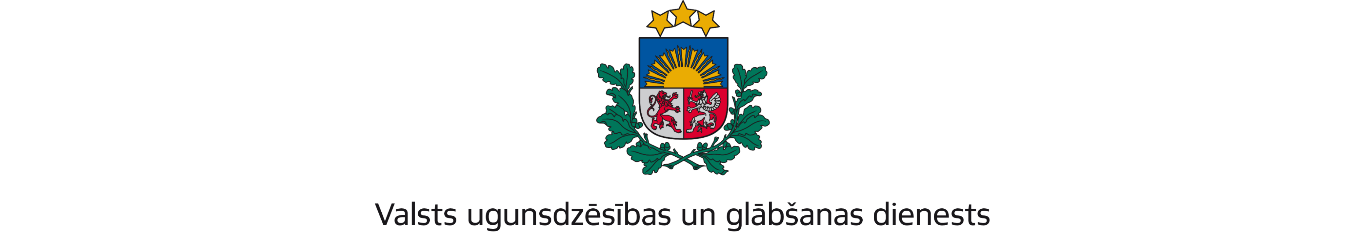 VIDZEMES REĢIONA PĀRVALDETērbatas iela 9, Valmiera, Valmieras novads, LV-4202; tālr.: 64233468; e-pasts: vidzeme@vugd.gov.lv; www.vugd.gov.lvGulbeneBiedrība “Fudzi sporta klubs”(izdošanas vieta)(juridiskās personas nosaukums vai fiziskās personas vārds, uzvārds)21.06.2023.Reģistrācijas Nr. 40008073430(datums)(juridiskās personas reģistrācijas numurs)Salnas iela 20-19, Rīga, LV-1020(juridiskās vai fiziskās personas adrese)1.Apsekots: Atpūtas parks „Lācītes”.(apsekoto būvju, ēku vai telpu nosaukums)2.Adrese: „Lācītes”, Rankas pagasts, Gulbenes novads, LV–4416.3.Īpašnieks (valdītājs): SIA „Taino 5”,(juridiskās personas nosaukums vai fiziskās personas vārds, uzvārds)reģistrācijas Nr. 40203138593, Smilšu iela 10-102, Rīga, LV–1050.(juridiskās personas reģistrācijas numurs un adrese vai fiziskās personas adrese)4.Iesniegtie dokumenti: Nometnes vadītāja Andreja Andrejeva (nometņu vadītāja apliecības Nr. RP 000804) iesniegums Valsts ugunsdzēsības un glābšanas dienesta Vidzemes reģiona pārvaldē reģistrēts 2023.gada 21.jūnijā ar Nr. 22/10-1.4/486.5.Apsekoto būvju, ēku vai telpu raksturojums: atpūtas parka “Lācītes” ēku telpas irnodrošinātas ar ugunsdzēsības aparātiem un aprīkotas ar automātisko ugunsgrēkaatklāšanas un trauksmes signalizācijas sistēmu, evakuācijas ceļi ir brīvi un izejasdurvis viegli atveramas no telpu iekšpuses. Koplietošanas telpās un telpās kur paredzēta nakšņošana izvietoti evakuācijas plāni.6.Pārbaudes laikā konstatētie ugunsdrošības prasību pārkāpumi: nav konstatēti.7.Slēdziens: atbilst ugunsdrošības prasībām.8.Atzinums izdots saskaņā ar: Ministru kabineta 2009.gada 1.septembrī noteikumu Nr. 981 „Bērnu nometņu organizēšana un darbības kārtība” 8.5.apakšpunktu.(normatīvais akts un punkts saskaņā ar kuru izdots atzinums)9.Atzinumu paredzēts iesniegt: Valsts izglītības satura centram.(iestādes vai institūcijas nosaukums, kur paredzēts iesniegt atzinumu)Valsts ugunsdzēsības un glābšanas dienesta Vidzemes reģiona pārvaldes priekšniekam, Tērbatas ielā 9, Valmierā, Valmieras novadā, LV-4202.(amatpersonas amats un adrese)Valsts ugunsdzēsības un glābšanas dienesta Vidzemes reģiona pārvaldes Ugunsdrošības uzraudzības un civilās aizsardzības nodaļas inspektore           D.Upane(amatpersonas amats)(paraksts)(v. uzvārds)Nosūtīts uz e-pastu: andron.karate@inbox.lv (21.06.2023) (juridiskās personas pārstāvja amats, vārds, uzvārds vai fiziskās personas vārds, uzvārds; vai atzīme par nosūtīšanu)(paraksts)